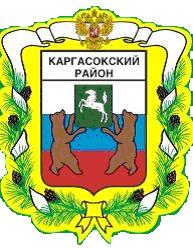 МУНИЦИПАЛЬНОЕ ОБРАЗОВАНИЕ «Каргасокский район»ТОМСКАЯ ОБЛАСТЬАДМИНИСТРАЦИЯ КАРГАСОКСКОГО РАЙОНАВ связи с кадровыми изменениями и в целях совершенствования нормативно-правового актаАдминистрация Каргасокского района постановляет:1. Внести в постановление Администрации Каргасокского района от 11.01.2018 № 2 «О создании Административной комиссии Каргасокского района» следующие изменения:1.1. в приложении № 2 «Персональный и численный состав Административной комиссии Каргасокского района»: - слова «Азаренок Игорь Валерьевич» заменить словами «Филюк Виктор Владимирович».-исключить из комиссии членов: 1.Брагина Владимира Валерьевича Председателя Думы Каргасокского района.2. Иванова Данила Андреевича Главного специалиста по потребительскому рынку развития предпринимательства отдела экономики и социального развития Администрации Каргасокского района.- включить в состав комиссии Азаренка Игоря Валерьевича Главного специалиста-юриста Отдела правовой и кадровой работы Администрации Каргасокского района.2. Настоящее постановление вступает в силу после его официального опубликования (обнародования) в установленном порядке.ПОСТАНОВЛЕНИЕПОСТАНОВЛЕНИЕПОСТАНОВЛЕНИЕПОСТАНОВЛЕНИЕ30.10.2020               № 220с. Каргасокс. Каргасокс. КаргасокО внесении изменений в постановление Администрации Каргасокского района от 11.01.2018 № 2 «О создании Административной комиссии Каргасокского района»О внесении изменений в постановление Администрации Каргасокского района от 11.01.2018 № 2 «О создании Административной комиссии Каргасокского района»Глава Каргасокского районаГлава Каргасокского района                 А.П. АщеуловВ.В. Филюк 8 (38253) 2-22-97В.В. Филюк 8 (38253) 2-22-97